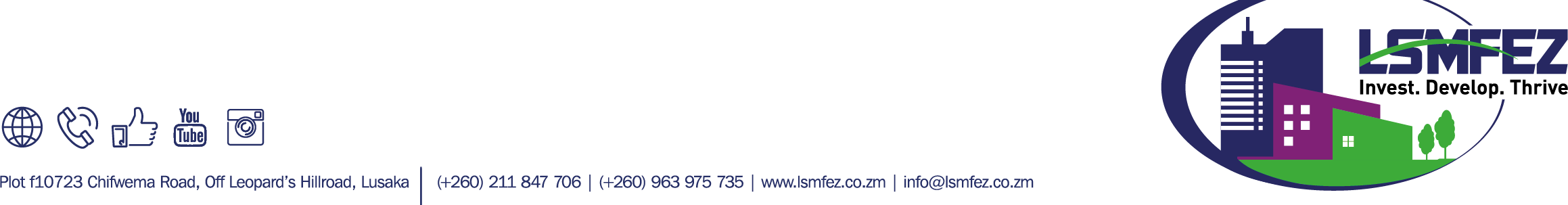 LUSAKA SOUTH MFEZ LIMITED(SI NO. 47 OF 2010)APPLICATION TO INVEST IN THE LUSAKA SOUTH MFEZ(Please note that a non-­‐refundable fee of K1250.00 shall be paid upon submission of the application form)INVESTORS BACKGROUNDCompany         Name:…………………………………………………………………………………………………………………………………………………..Postal         Address:…………………………………………………………………………………………………………………………………………………….Physical         Address:…………………………………………………………………………………………………………………………………………………………………………………………………………………………………………………………………………………………………………………............. Telephone     Numbers:…………………………………………………………………………………………………………………………………………… Fax Numbers:…………………………………………………………………………………………………………………………………………………….... E-­‐Mail Address: ………………………………………………………………………………………………………………………………………………….. Registered    Office:……………………………………………………………………………………………………………………………………………….. Date of Registration:…………………………………………………………………………………………………………………………………………… Origin of Investment Funds:….……………………………………………………………………………………………………………………………. Business of Investing Company:…………………………………………………………………………………………………………………………. Total Cost of Project:……….………………………………………………………………………………………………………………………………….Business Proposed for Lusaka South Multi-­‐Facility Economic Zone:…….…………………………………………………………....................................................................................................…………………………………………………………………………………………………………………………………………………………………………… Proposed Date of Commencement of Project Implementation:…………………………………………………………………………PARTICULARS OF DIRECTORSDETAILS OF SHAREHOLDERSPART 2DETAILS OF THE PROPOSED INVESTMENTINVESTMENT PROPOSED DURING THE 1ST THREE YEARS*Please indicate the assumed exchange rate where applicablePROJECTED OUTPUT YEAR 1*Please indicate the assumed exchange ratePROJECTED OUTPUT YEAR 2*Please indicate the assumed exchange ratePROJECTED OUTPUT YEAR 3*Please indicate the assumed exchange rateNUMBER OF PERSONS EXPECTED TO BE EMPLOYED IN EACH OF THE CATEGORIESGive a brief description of the production process to be undertaken (use additional paper if necessary)……………………………………………………………………………………………………………………………………………………………………………………………………………………………………………………………………………………………………………………………………………… Land (specify area) (Ha)………………………………………………………………………………………………………………………………………… Production/Factory Area (m2)………………………………………………………………………………………………………………………………… Warehouse Area (m2) …………………………………………………………………………………………………………………………………………… Office Area (m2) …………………………………………………………………………………………………………………………………………………….SERVICESDetails on water requirements for the ProjectElectricity requirements for the ProjectCommunication requirements for the ProjectENVIROMENTAL CONSIDERATIONS(a)     Name of waste products (if any)……………………………………………………………………………………………………………….(b)      Method   of disposal……………………………………………………………………………………………………………………………………(c) Is the Environmental Impact Assessment (EIA) or Project Brief required to be undertaken in accordance with the Environmental Protection and Pollution Control Act Cap 204?YES	NOIf YES, the Agency may require such an Environmental Impact Assessment or Project Brief report certified by the Zambia Environmental Management Agency prior to project implementation.RELATIONSHIP TO EXISTING OPERATIONS OF INVESTORS IN ZAMBIADo the investors have an existing operation in Zambia producing similar goods or services to those now proposed for the Lusaka South Multi-­‐Facility Economic Zone?YES	NOIf YES, give a brief description of existing operations …………………………………………………………………………………………….……………………………………………………………………………………………………………………………………………………………………………… Location (s) ……………………………………………………………………………………………….……………………………………………..............…………………………………………………………………………………………………………………………………………………………………………….. Description of Goods and Services ………………………………………………………………………………………………………………………………………………………………………………………………………………………………………………………………………………………………………… Number of Employees at Location (s) …………………………………………………………………………………………………………………… Current   Output   ZMK   (US$)   …………………………………………………………………………………………………………………………………….Will output, jobs and investment proposed in the Lusaka South Multi-­‐Facility Economic Zone be additional to existing activities?YES	NOIf   YES,   please   elaborate   ………………………………………………………………………………………………………………………………………………………………………………………………………………………………………………………………………………………………………………………… Other   services   required   (please   specify)…………………………………………………………………………………………………………………Any   other   information   …………………………………………………………………………………………………………………………………………..DECLARATIONI/We …………………………………………………………………………………………………………………… hereby declare that the particulars given in this application are to the best of my/our knowledge and belief, true and correct and that any estimates given in this application have been given in good faith and with all due care.…………………………………………………………………Signature of DeclarantFull Name (in Block Letters) …………………………………………………………………………………………………………………………………..Director/Secretary…………………………………………………………………………….          Date:……………………………………………………COMPANY SEALNamePassport/NRCNumberNationalityTel No.Fax No.Email AddressResidential AddressNameNationality% of ShareholdingYear OneYear OneYear TwoYear TwoYear ThreeYear ThreeZMWUSDZMWUSDZMWUSDEquity Contributiona)  Localb)  ForeignSUB TOTALOther Sources of FundsLoanOther (specify)SUB TOTALTOTAL INVESTMENTProposedProduct/ServiceLocal SalesLocal SalesLocal SalesExportsExportsExportsExportMarketQuantityUnitsValue*(a)QuantityUnitsValue*(b)TOTAL (a+b)TOTALProposedProduct/ServiceLocal SalesLocal SalesLocal SalesExportsExportsExportsExportMarketQuantityUnitsValue*(a)QuantityUnitsValue*(b)TOTAL (a+b)TOTALProposedProduct/ServiceLocal SalesLocal SalesLocal SalesExportsExportsExportsExportMarketQuantityUnitsValue*(a)QuantityUnitsValue*(b)TOTAL (a+b)TOTALCATEGORYYEAR 1YEAR 1YEAR 2YEAR 2YEAR 3YEAR 3ZambianExpatriateZambianExpatriateZambianExpatriateManagerialStaffTechnical Staff i.Skilledii.Semi-­‐skilledSalesClericalOther WorkersTOTALYear 1Year 2Year 3Estimated Daily Consumption of WaterYear 1Year 2Year 3Connected Load (KW)Maximum Demand (KVA)Hours of OperationNumberDate RequiredTelephoneLinesExtensionsTelefaxEmail ServicesLines